Instructor InformationAmie BeroMillbrook High SchoolRoom 3409 and 3602abero@wcpss.netHelp TimeMornings from 6:55-7:20orAfternoons by appointment
Please come and get help!Grading ScaleClass Website:Through CANVAS:   https://wcpss.instructure.comWant class updates??Join my remind group by texting the message below.Instructor InformationAmie BeroMillbrook High SchoolRoom 3409 and 3602abero@wcpss.netHelp TimeMornings from 6:55-7:20orAfternoons by appointment
Please come and get help!Grading ScaleClass Website:Through CANVAS:   https://wcpss.instructure.comWant class updates??Join my remind group by texting the message below.Course Information:  Math 3 progresses from the standards learned in Math 1 and Math 2.   In addition to these standards, Math 3 extends to include algebraic topics such as: complex numbers, inverse functions, trigonometric functions, and the unit circle.   Math 3 also pulls in statistical topics including normal distribution and the empirical rule and geometric proofs.  Students will use functions and geometry to create models and solve contextual problems.   More information can be found here: http://www.ncpublicschools.org/acre/standards/common-core/**For each session of classroom instruction the student is expected to spend at least thirty minutes outside of class on assignments, review, and preparation. **There is no “official” textbook for this class - you will be building your own textbook through handouts and notes.  It is essential that you do not miss class, keep a neat notebook, and take good notes.  Required Materials:3-ring Binder (Can be shared with other classes. Create a math section)Notebook dividersLoose leaf notebook paperPencilsGraphing calculatorGraphing Calculator Requirements:Students are required to have a GRAPHING calculator for this course.   The TI-83+ or TI-84+ is recommended.   (The TI-Nspire is acceptable as long as you use the TI-84+ faceplate for all quizzes and tests.) You must bring your calculator to class every day.  If the purchase of a calculator is not feasible at this time, MHS has provided teachers with a small set of calculators that are available on a first come first served basis. However, they are not available for you to take home with you for homework/study purposes.Please note:  Not having a graphing calculator is not an excuse for incomplete work.  Students who do not have a graphing calculator will be at a disadvantage in this course and will be unable to complete some of the coursework, including tests and quizzes.  If you have questions concerning this requirement, please contact me.Grades:  Quarter grades are based on percentages and will be calculated by the following:Major assignments:  60%Minor assignments: 40%Major assignments include: Tests and projectsMinor assignments include: Homework, class work, and quizzesFinal Grade =  40% (1st Quarter) + 40% (2nd Quarter) + 20% (Final Exam)Homework Completion: Homework is due at the start of class the day after it was assigned.  To receive credit the homework must be complete and show all work.  Homework that just shows answers without any supporting work will receive no credit.  Students will receive 100% for full completion with all work shown, 50% for half completion and 0% for not completing their homework. Late homework will be accepted up until the unit test.If you are absent, you are still responsible for completing the homework.Attendance Policy:Don’t miss class!  But, if you do . . .It is your responsibility to find out what you missed and to make it up.   Borrow and copy a classmate’s notes.  Get any handouts missed when you return to class.  Get another student to help you with the material outside of class and/or come in for extra help from me.All assignments will be accepted until the start of the next unit.  If you miss the day before the test, you are still expected to take the test on the scheduled test day. The day before a test is reserved for review days and no new material will be presented. 
Course Expectations:  You can be successful if you take responsibility for your own progress.  Follow directions quickly.Be Positive.Take Responsibility.Tell the truth.Do your best. Always. Help each other.Follow all WHS policies & Procedures.Electronic Device Policy: No electronic or communication devices (including head phones) should be seen, heard, or used in the classroom. Devices that are seen or heard without permission will be collected until the end of the period. Re-test Policy:All courses will offer a Cumulative Recovery Test once per quarter.  The grade on the recovery test will replace the lowest assessment grade.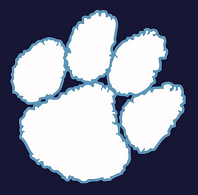 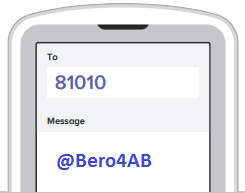 